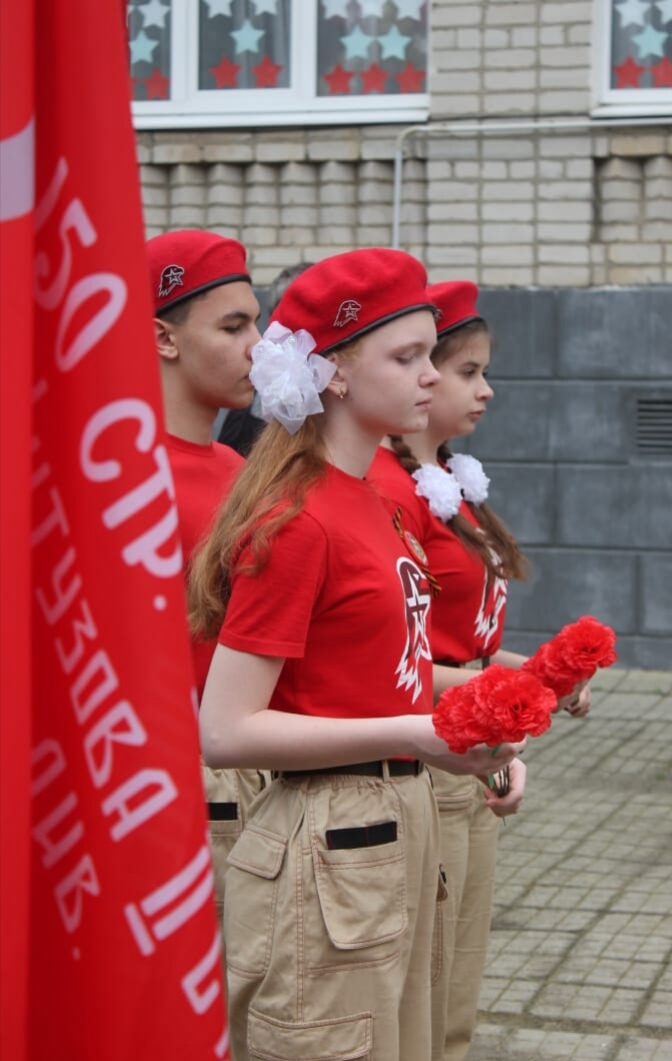 Всегда помни подвиг деда,Сколько бед принесла война,Какой ценой досталась священная победаЗнает только наша страна.Видит Бог горести мира,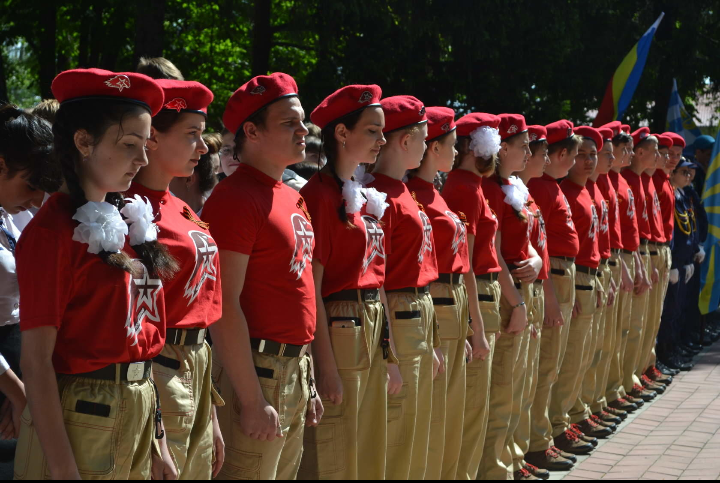 Слёзы в глазах матерей,Боль в глазах командираИ невернувшихся сыновей.Не забывай это всё! Не забывай!Ты живешь в великой стране,Где когда-то кричали: «Стреляй!»В одной очень страшной войне…
